Выставка "Нам песня строить и жить помогает"В нашей виртуальной музейной выставке представлены документы, посвященные  проходившим в 80 - е годы XX века фестивалям самодеятельной патриотической гитарной песни КАТЭК. КАТЭК был последней Всесоюзной ударной комсомольской стройкой. Именно тогда со всей огромной страны СССР приезжали молодые люди, комсомольцы. Помимо трудового энтузиазма, стройка стала временем  расцвета творческого потенциала молодых строителей. Посланцы комсомола - люди, как правило, творческие. Это поспособствовало проведению фестиваля самодеятельной патриотической гитарной песни КАТЭК. В Шарыпово осенью 1980 года состоялся I фестиваль самодеятельной песни. В конкурсе поэтов победил Геннадий Васильев. Самодеятельная, авторская, гитарная, туристическая, патриотическая - как только не называют ее. Суть же вот в чем: самодеятельная песня  - самостоятельный особый жанр песенного искусства. Фестивали проводятся в живописных  окрестностях озера Линево. Итогом таких фестивалей становилось появление новых, искренних приверженцев песни. Цель их проведения - прежде всего творческий обмен, если можно так выразиться - интенсивное общение по поводу песни. Фестивали проводились ежегодно, а в 1984 году при Шарыповском горкоме ВЛКСМ возник клуб  "Дети подземелья". Каждый год принимали участие клубы самодеятельной песни и горкомы ВЛКСМ различных городов зоны КАТЭКа. На VII  катэковском фестивале самодеятельной песни участников и гостей приветствовали гости из - за рубежа  - студенты из Никарагуа и ГДР, прибывшие на КАТЭК в составе студенческого строительного отряда из Киева. 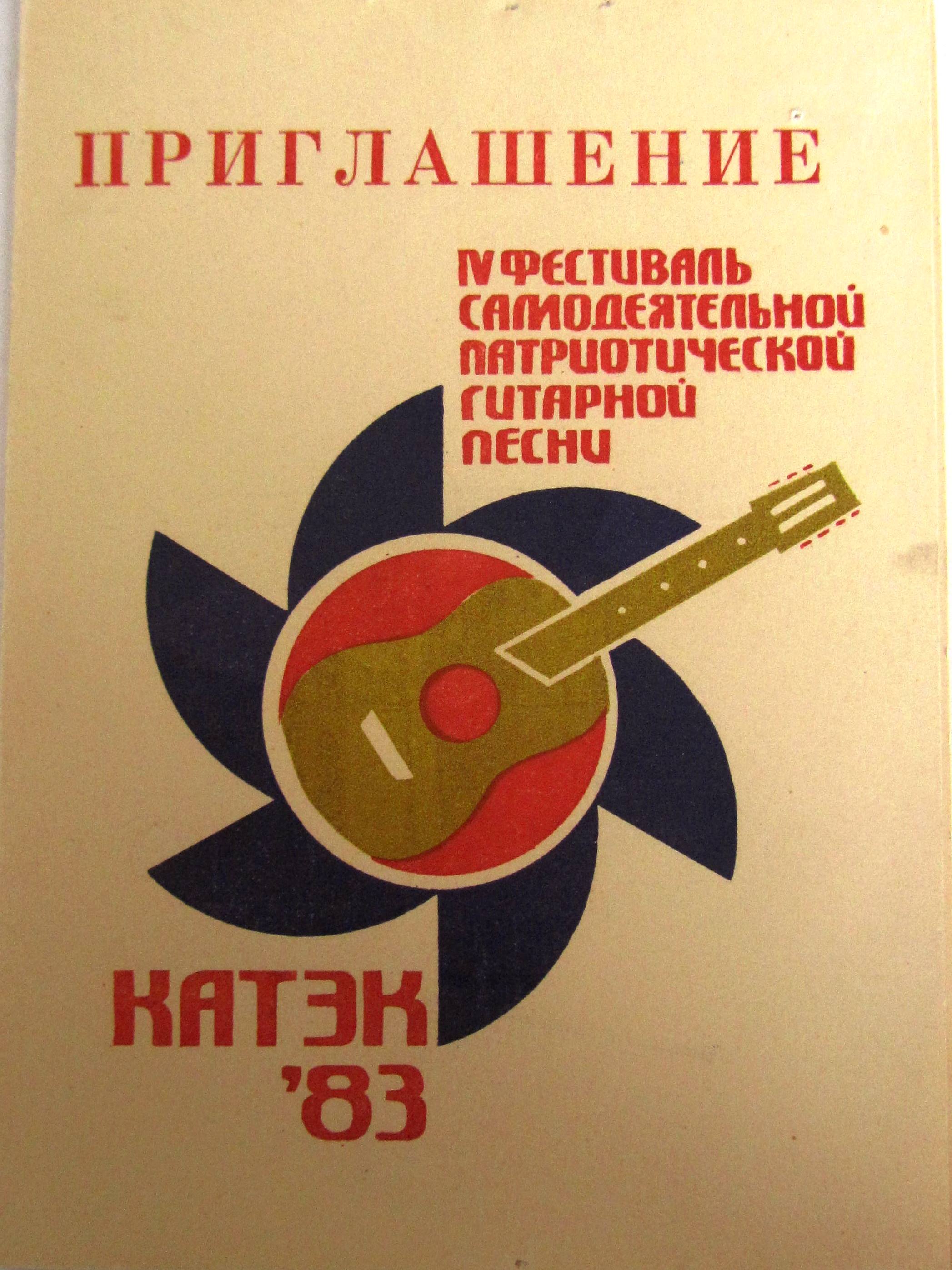 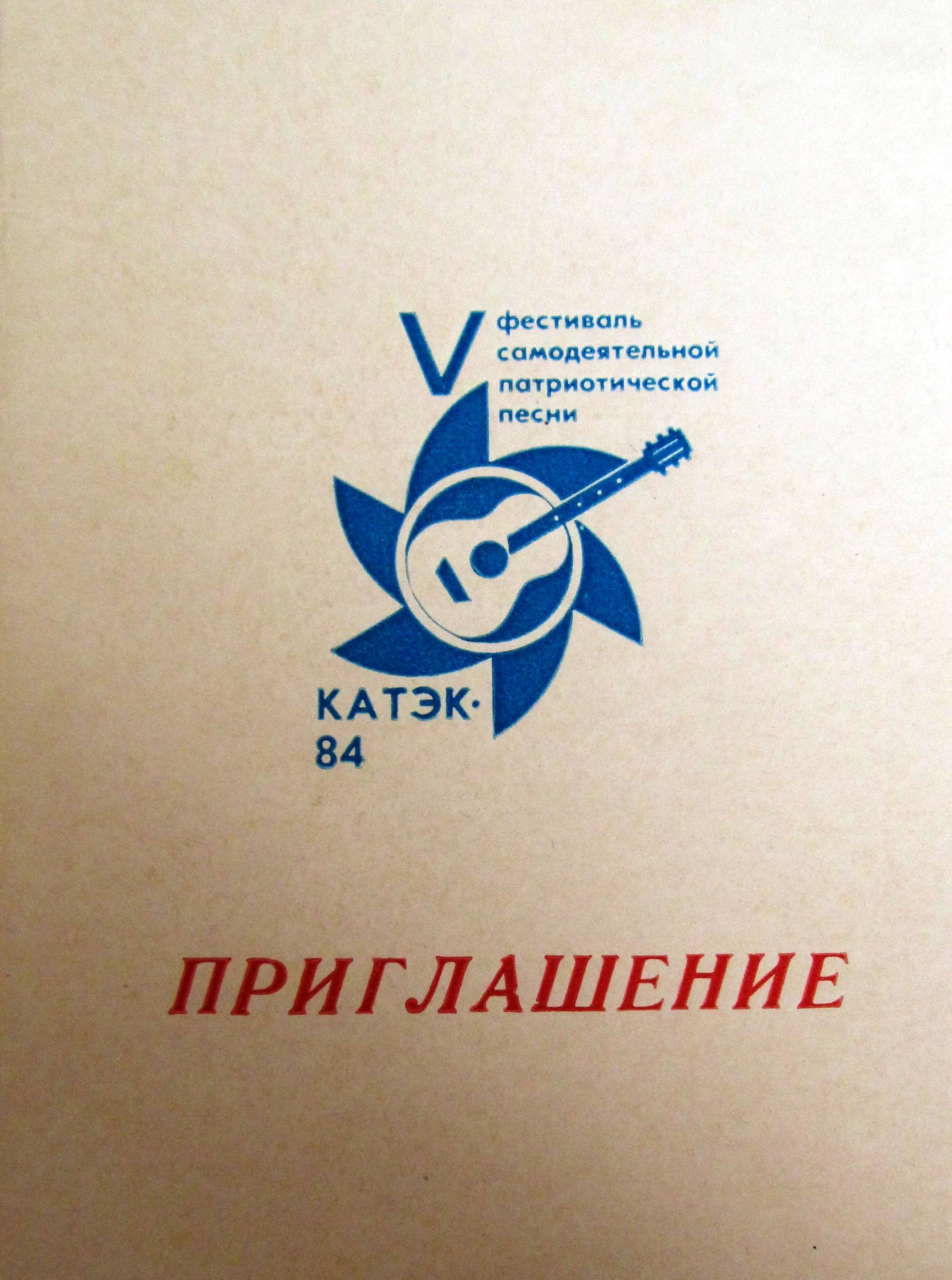 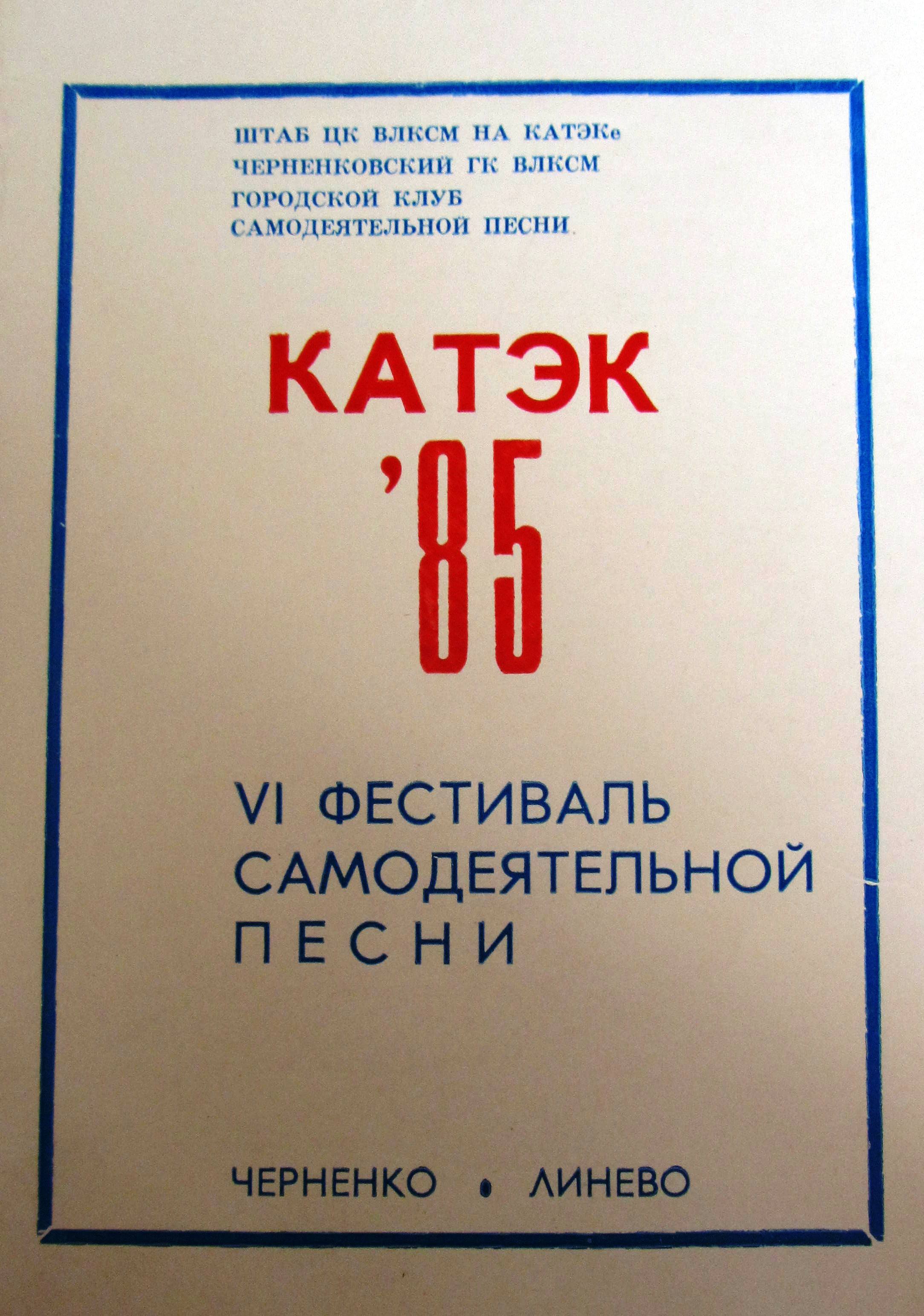 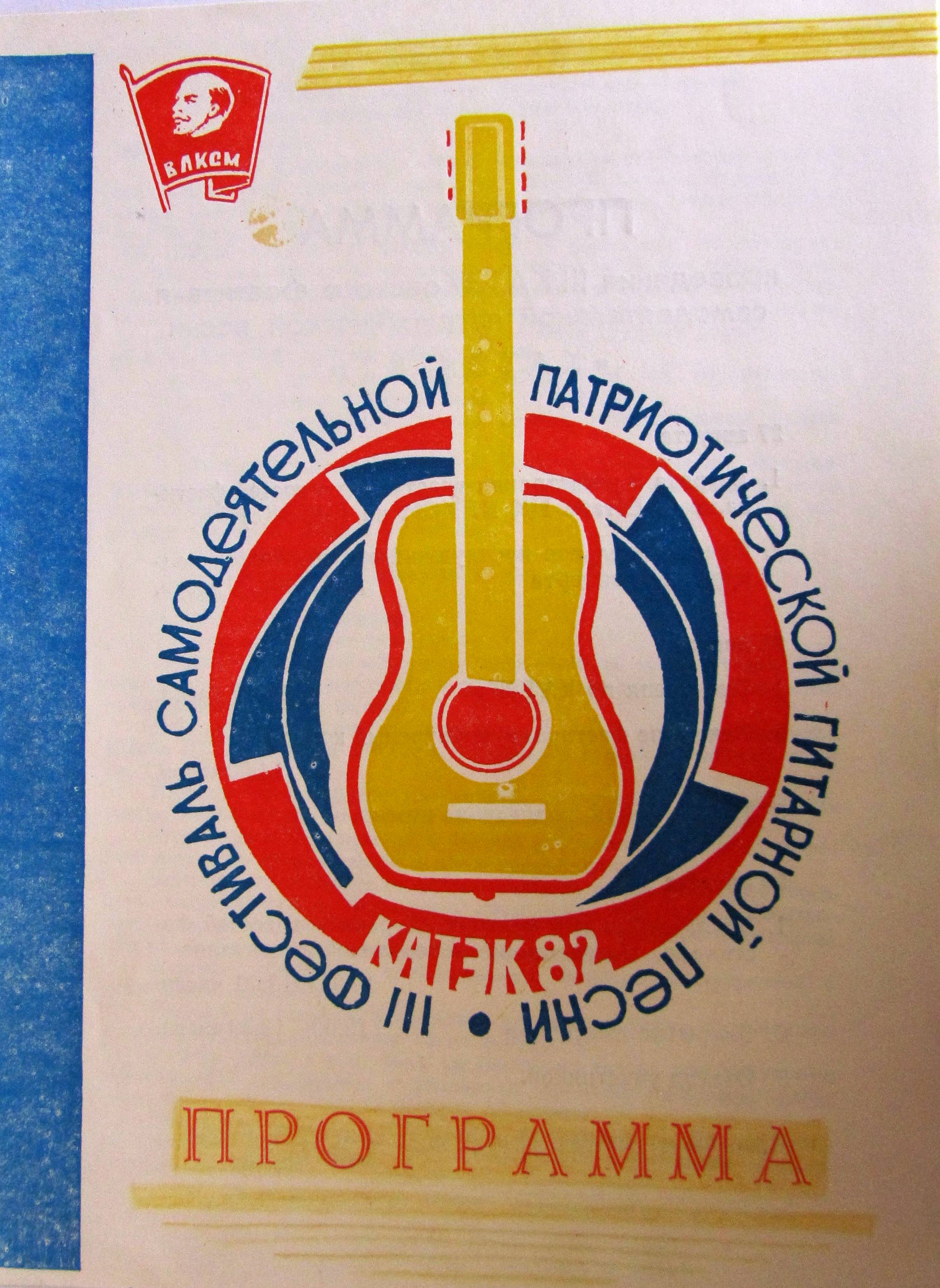 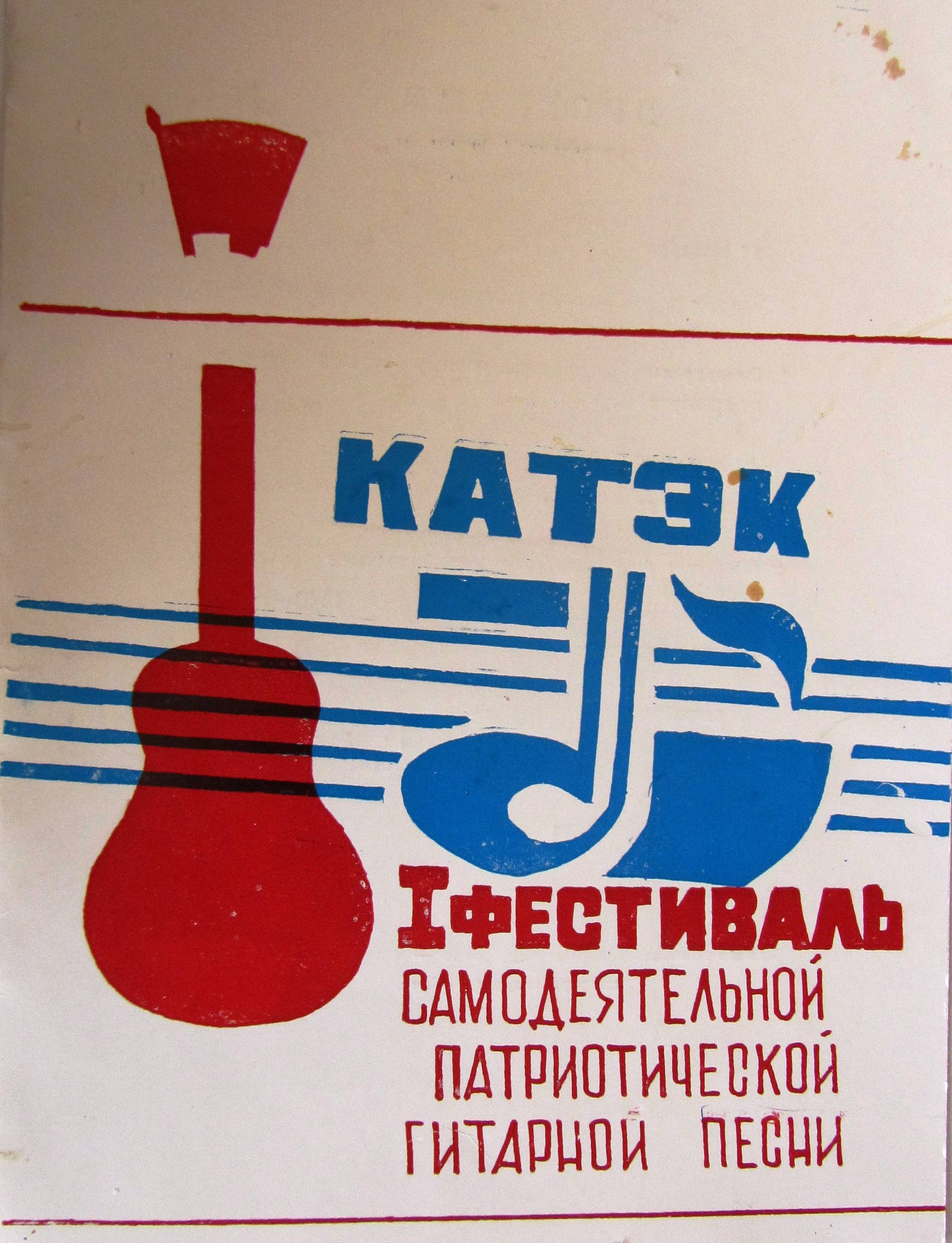 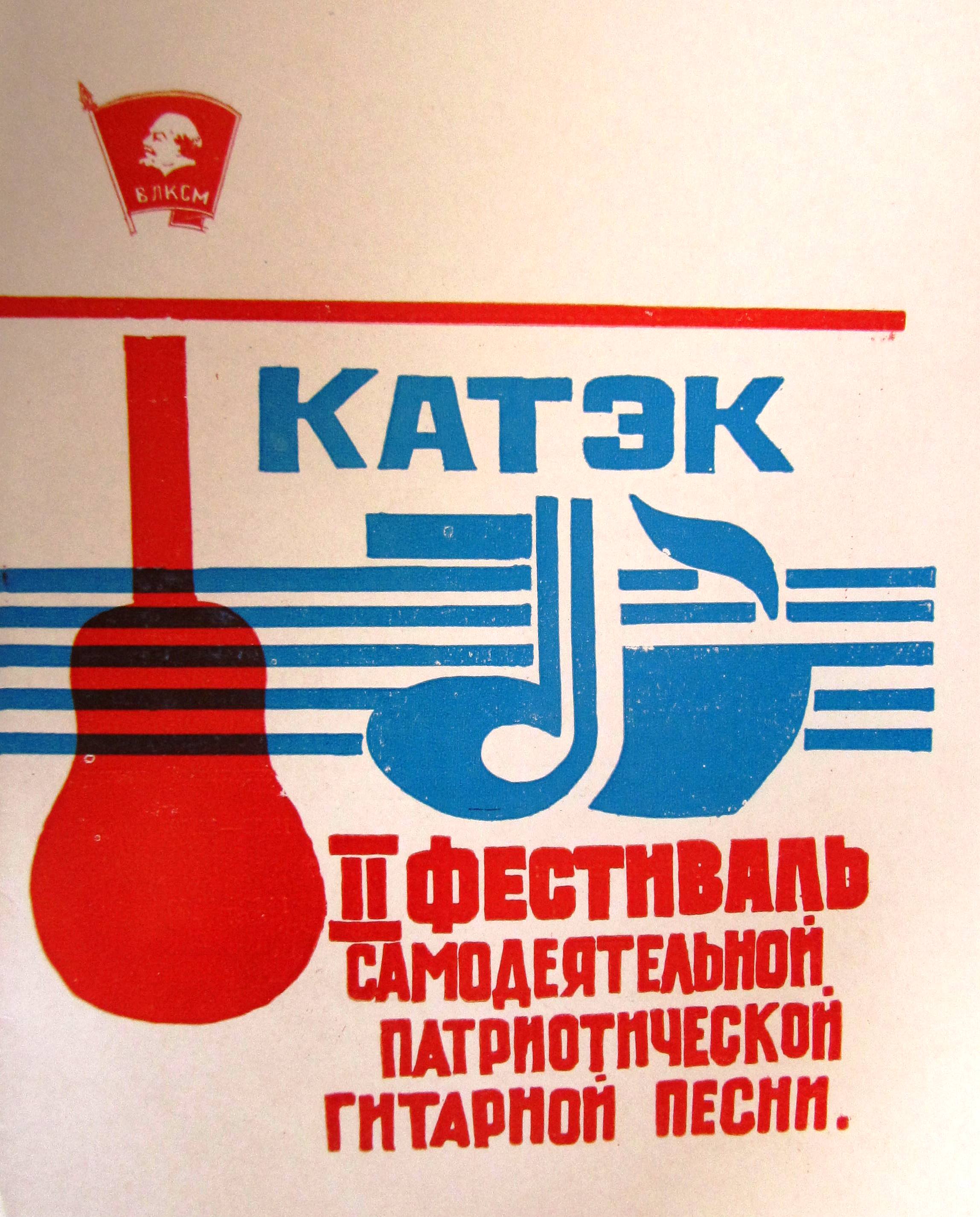 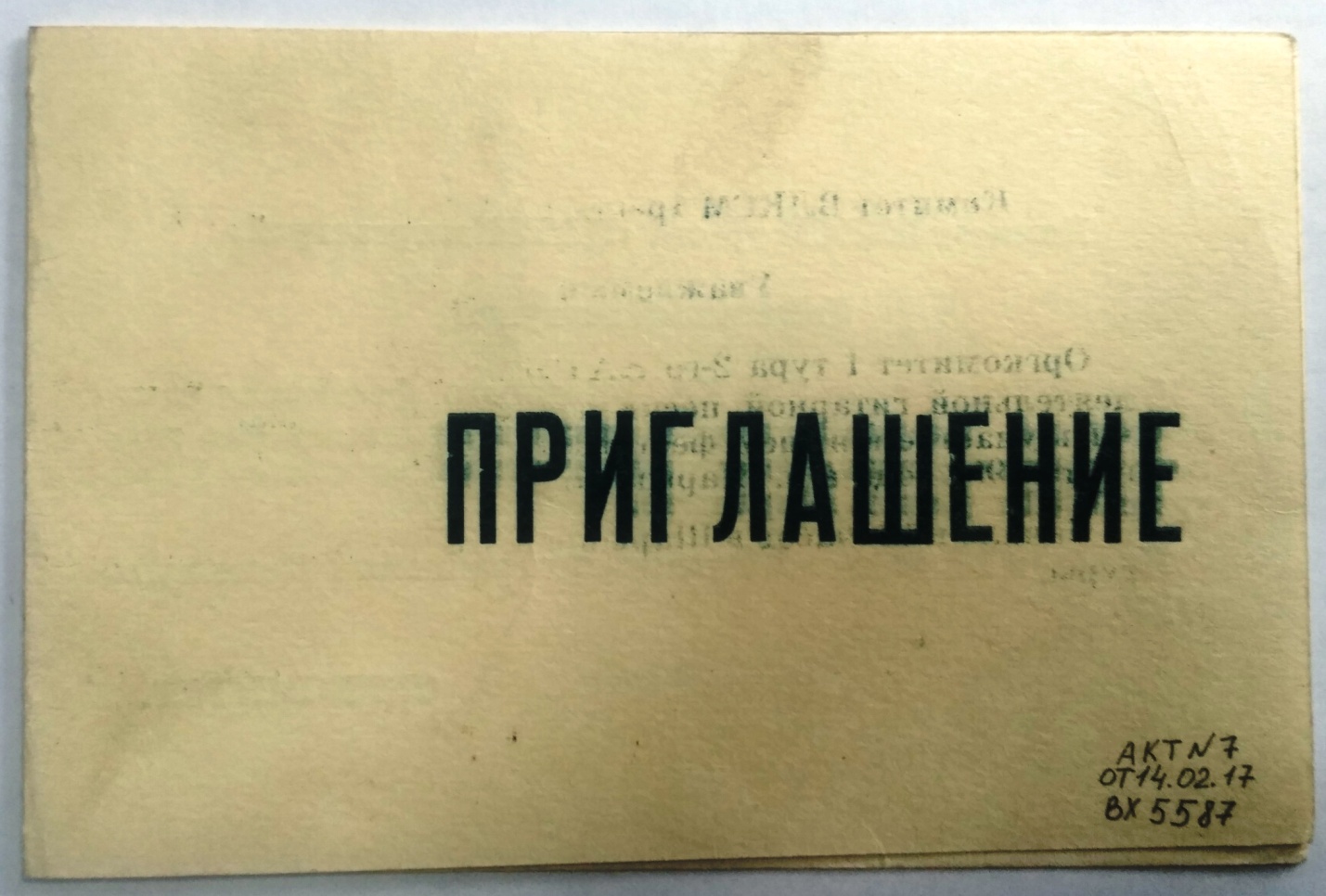 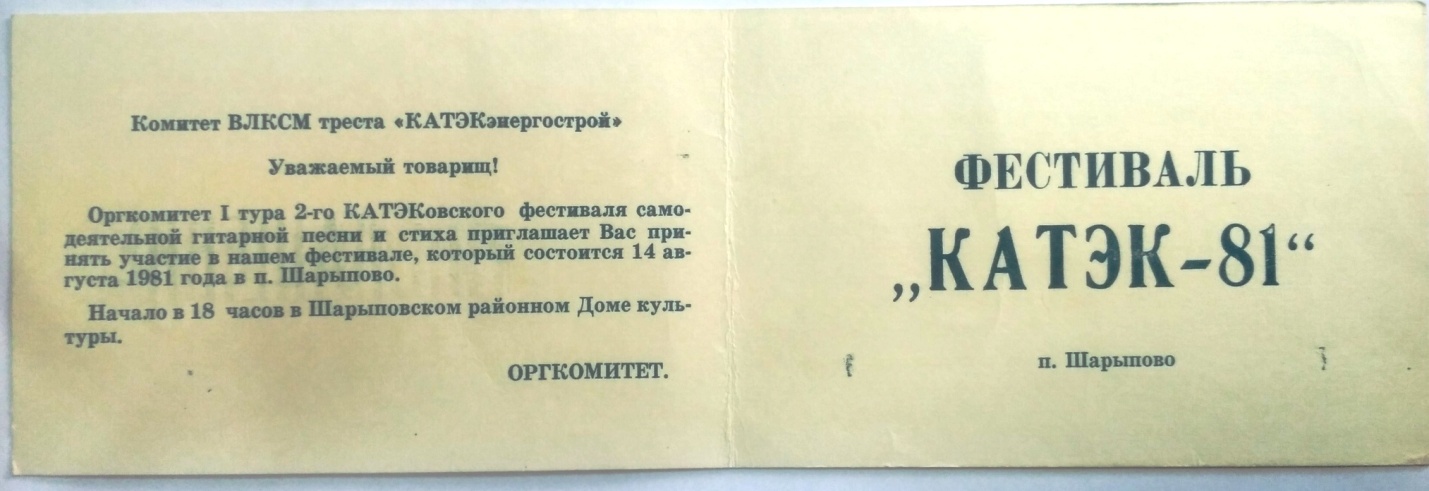 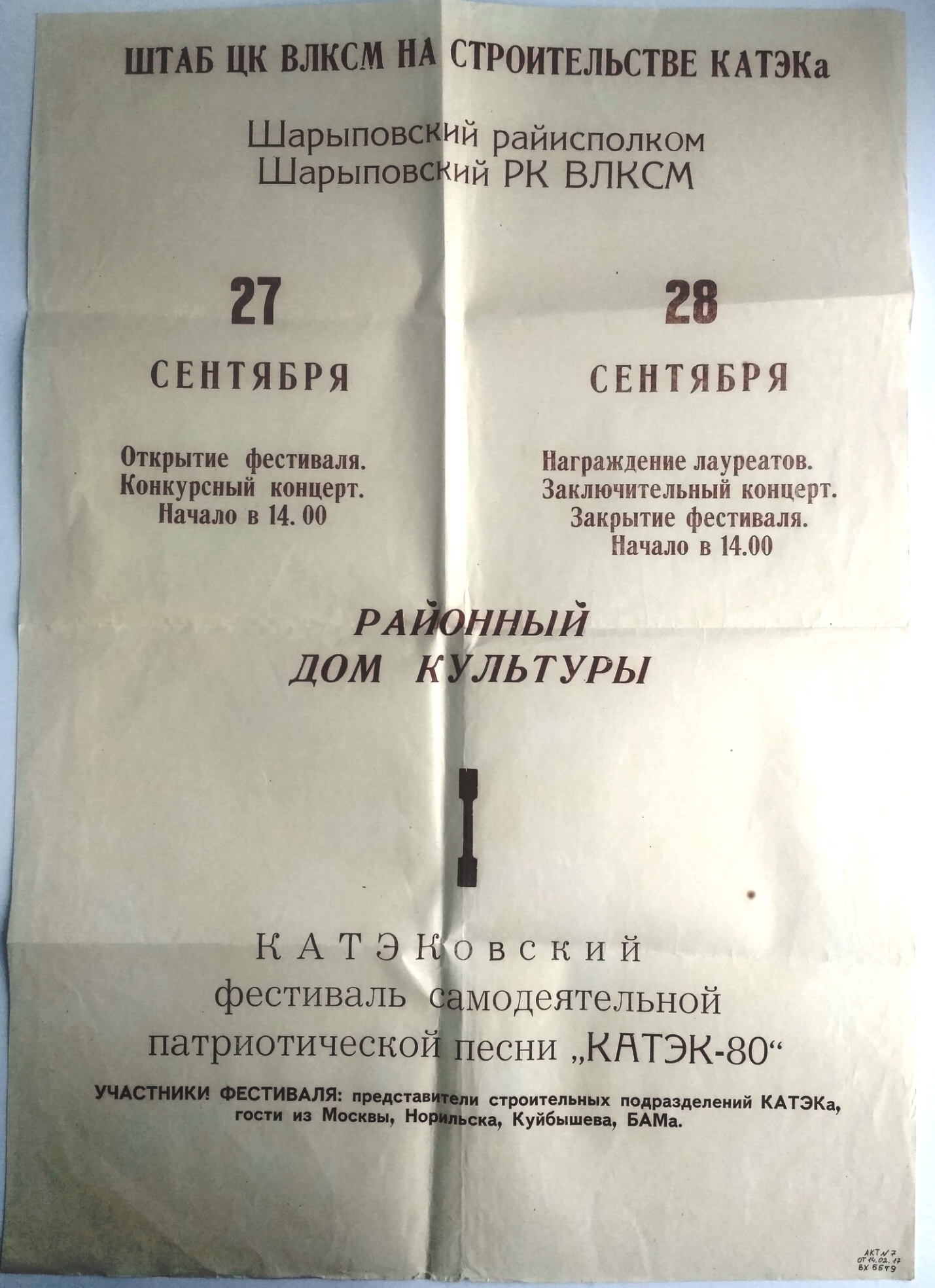 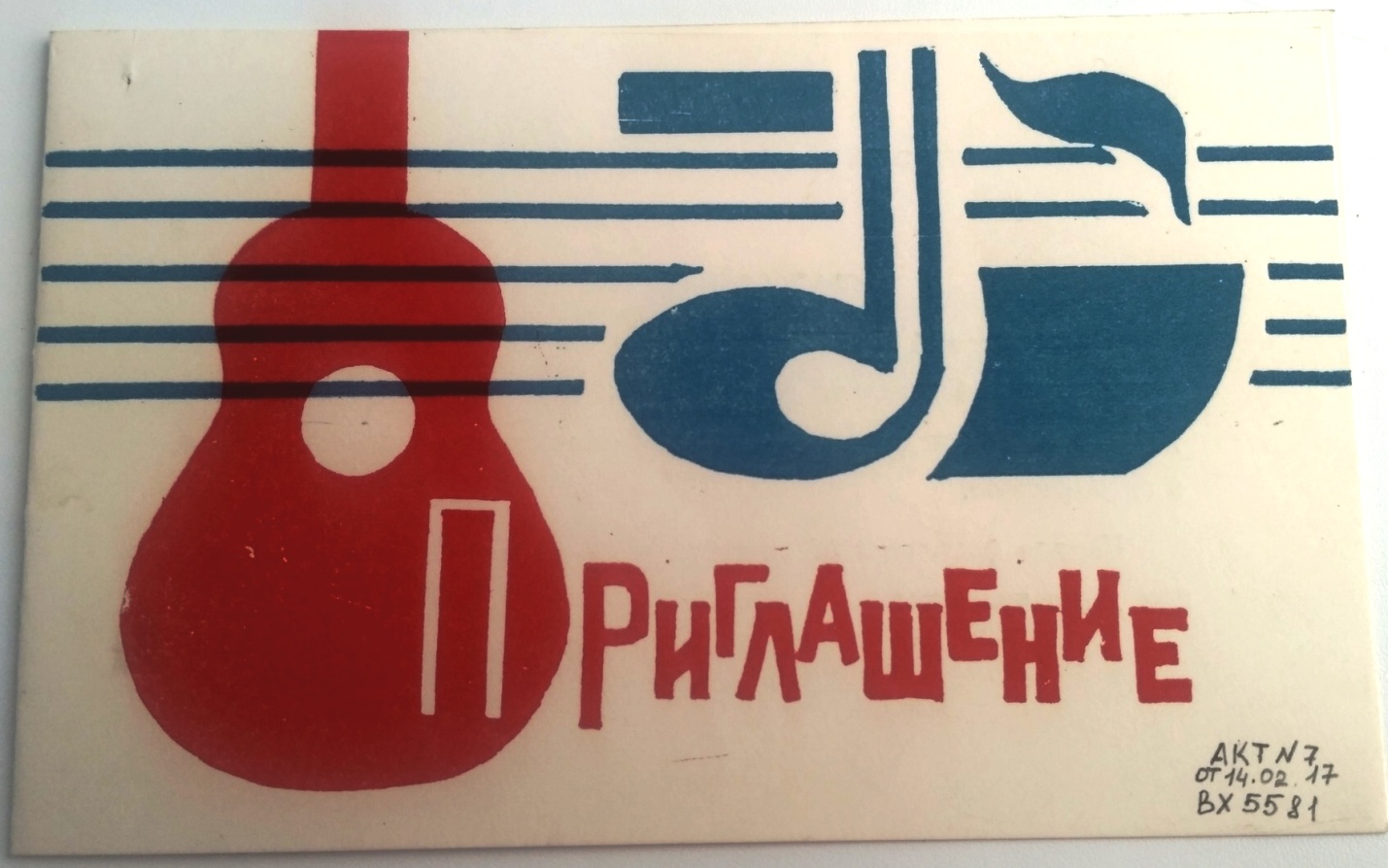 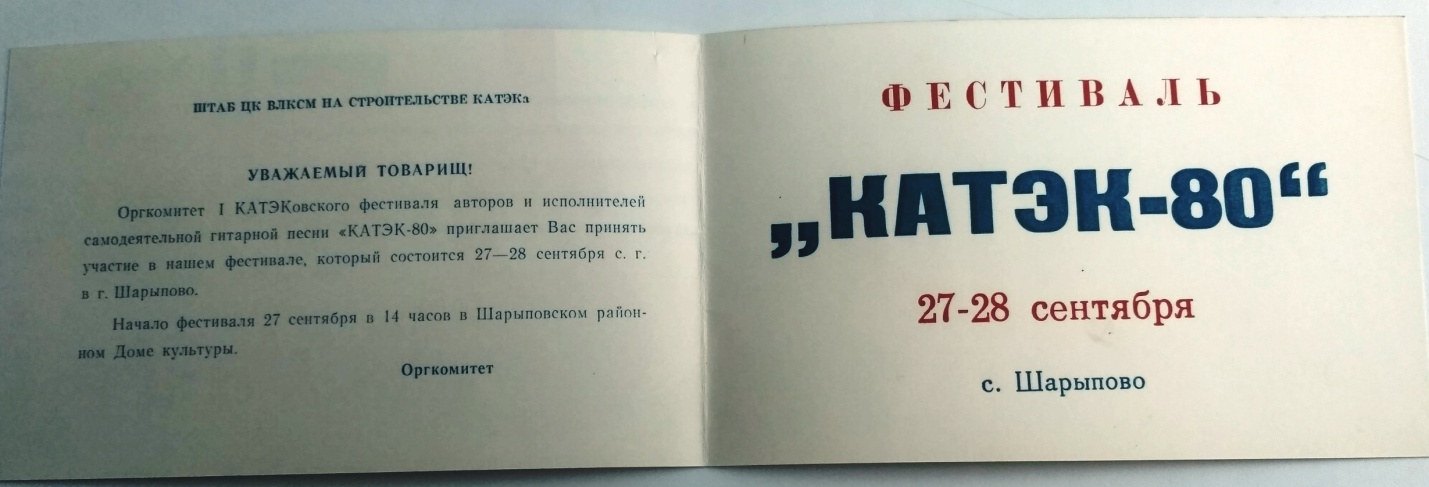 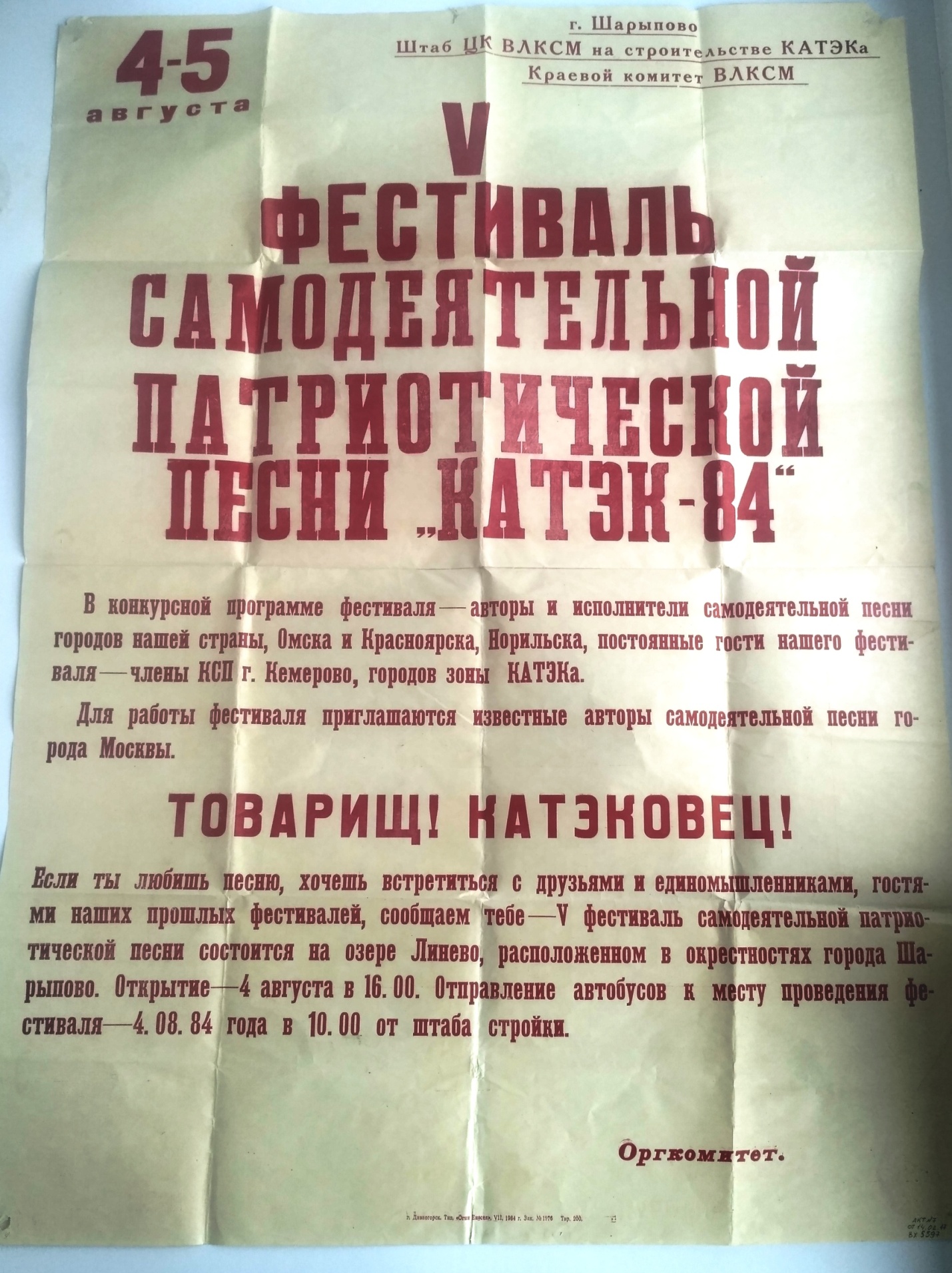 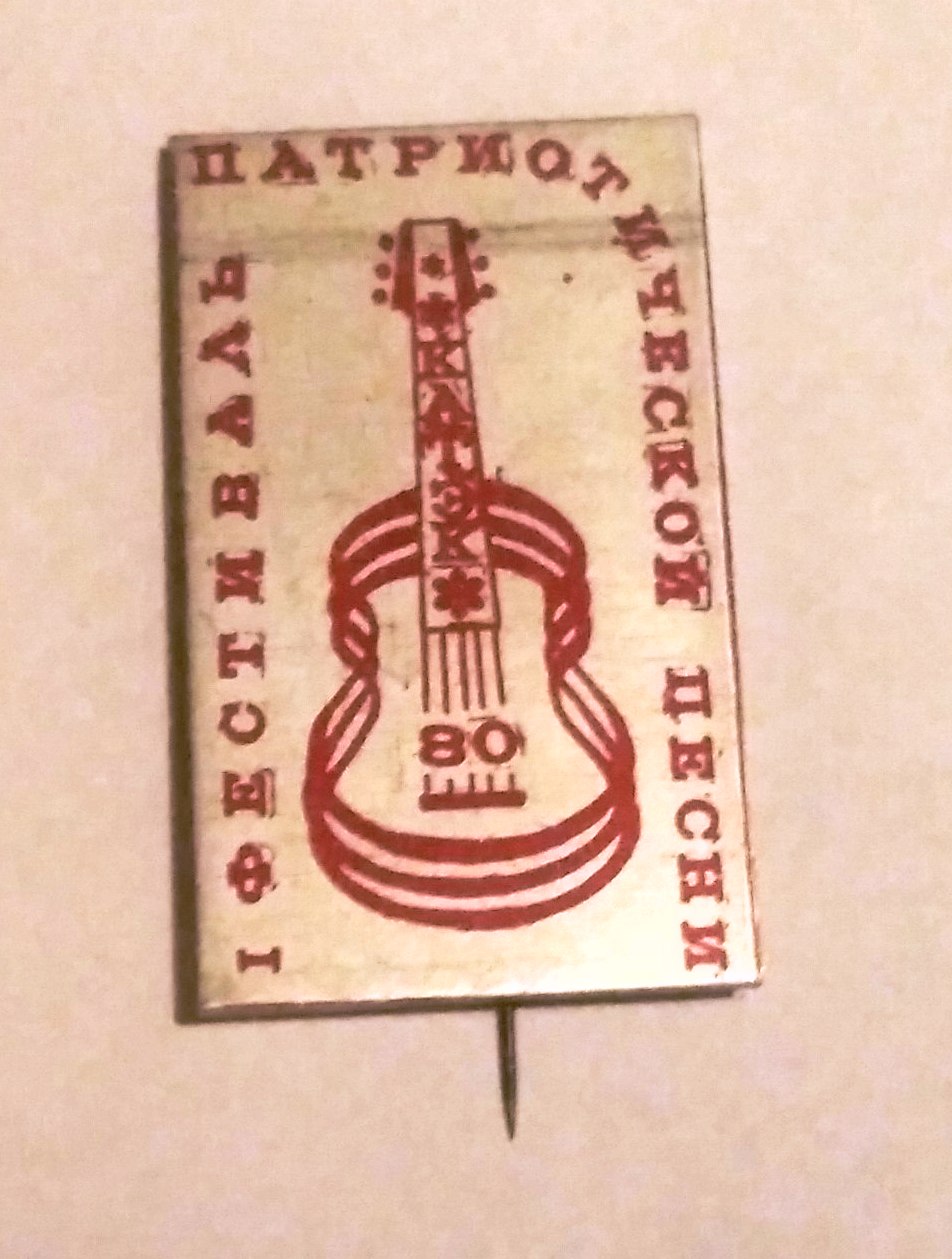 